25 октября 2021 года старшим инспектором контрольно-счетного отдела дано заключение на постановление администрации муниципального образования «Нынекское» «Об утверждении отчета об исполнении бюджета муниципального образования «Нынекское» за 9 месяцев 2021 года».Заключение  на  постановление администрации муниципального образования «Нынекское» от 04.10.2021г. № 38 «Об утверждении отчета об исполнении  бюджета муниципального образования «Нынекское» за 9 месяцев 2021 года»  проведено  в соответствии с  Бюджетным кодексом Российской Федерации, положениями Федерального закона от 07.02.2011г.  №6-ФЗ «Об общих принципах организации и деятельности контрольно-счетных органов субъектов Российской Федерации и муниципальных образований» (в ред. изменений), Федерального закона от 6 октября 2003г. № 131-ФЗ «Об общих принципах организации местного самоуправления в Российской Федерации» (в ред. изменений), Положением «О бюджетном процессе в муниципальном образовании «Нынекское», утвержденным решением Совета депутатов муниципального образования «Нынекское» от 22.10.2008г. № 4.1 (в ред. изменений) Уставом муниципального образования «Нынекское», Соглашением, заключенным между Советом депутатов муниципального образования «Нынекское» (далее – сельский Совет депутатов) и Советом депутатов муниципального образования «Можгинский район», о передаче контрольно-счётному отделу муниципального образования «Можгинский район» (далее – контрольно-счётный отдел)  полномочий контрольно-счётного органа муниципального образования «Нынекское» по осуществлению внешнего муниципального финансового контроля, утвержденного решением  сельского Совета депутатов от 28.12.2020г. № 32.3,  Положением  о контрольно - счетном отделе, утвержденным решением  районного Совета депутатов от 24.11.2011г.  № 37.6 (в ред. изменений), п. 2.4 плана работы контрольно-счётного отдела на 2021 год, утвержденного решением районного Совета депутатов от 23.12.2020г. № 38.13, Стандарта внешнего муниципального финансового контроля «Проведение экспертно-аналитического мероприятия», утвержденного председателем контрольно-счетного отдела.Целью  экспертно - аналитического мероприятия является:  реализация закрепленных за контрольно-счетным отделом полномочий, регулярное информирование сельского Совета депутатов и главы муниципального образования сельского поселения «Нынекское» (далее – сельское поселение)  о ходе исполнения бюджета муниципального образования «Нынекское».Основными задачами являются: сопоставление утвержденных показателей бюджета муниципального образования «Нынекское» (далее - бюджета сельского поселения) за 9 месяцев 2021 года с годовыми назначениями ф. 0503117 по ОКУД «Отчет об исполнении бюджета» (далее - Отчет ф. 0503117), оценка фактического исполнения  бюджета сельского поселения к показателям, утвержденным решением сельского  Совета депутатов от 28.12.2020г. № 32.2 «О бюджете муниципального образования «Нынекское» на 2021 год и на плановый период 2022 и 2023 годов», а также с показателями за аналогичный период прошлого года; выявление причин возможных несоответствий (нарушений) и подготовка предложений, направленных на их устранение;  состояние налоговой недоимки на 01.10.2021г.; состояние кредиторской и дебиторской задолженности по состоянию на 01.10.2021г.Предметом экспертно-аналитического мероприятия явились: постановление администрации муниципального образования «Нынекское» (далее - администрация сельского поселения) от 04.10.2021г. № 38 «Об утверждении отчета об исполнении  бюджета муниципального образования «Нынекское» за 9 месяцев 2021 года», Отчет ф. 0503117,  муниципальные правовые акты, материалы и документы финансово-экономических обоснований указанного постановления в части, касающейся доходных и расходных обязательств муниципального образования «Нынекское», иные распорядительные документы.Объекты экспертно-аналитического мероприятия:  Администрация сельского поселения,  Управление финансов Администрации муниципального образования «Можгинский район» (далее – Управление финансов). Рассмотрев отчет об исполнении бюджета сельского поселения, контрольно-счетный отдел отмечает следующее:1. Бюджет муниципального образования «Нынекское» за 9 месяцев 2021 года исполнялся в соответствии с требованиями и нормами действующего бюджетного законодательства и  муниципальными правовыми актами.Согласно данных отчета ф. 0503117 об исполнении бюджета сельского поселения  доходы исполнены в сумме 1 703,3 тыс. руб., что составляет 79,4% плановых и 77,7% уточненных  бюджетных назначений. За 9 месяцев 2021 собственные  доходы исполнены в сумме 307,7 тыс. руб. Удельный вес собственных доходов в общем объеме доходов бюджета сельского поселения составил 18,1%. В структуре собственных  доходов 75% уровень исполнения плановых бюджетных назначений не достигнут ни по одному доходному источнику, за исключением ЕСХН. По ЕСХН исполнение превысило 75% уровень и составило 502,9%. Отсутствует доход от использования имущества, находящегося в государственной и муниципальной собственности. Несмотря на невысокий процент исполнения собственных доходов согласно плана поступлений налоговых и неналоговых доходов на 2021 год, согласованного с Минфином УР, план поступления собственных доходов в бюджет сельского поселения на 9 месяцев отчетного года согласованный в сумме 194,0 тыс. руб. перевыполнен на 113,7 тыс. руб. или на 58,6%.  Налоговая недоимка по налогам, сборам и иным обязательным платежам по состоянию на 01.10.2021г. в сравнении с аналогичным периодом прошлого года (на 01.10.2020г. составляла 70,8 тыс. руб.) уменьшилась на 8,8 тыс. руб. и   составила 62,0 тыс. руб. Удельный вес безвозмездных поступлений  в общем объеме доходов составили  81,9% или 1 395,6 тыс. руб.За 9 месяцев 2021 года расходы составили в сумме 1 391,1 тыс. руб. или 64,8% плановых и 63,4% уточненных бюджетных ассигнований, т.е. не достигли 75% уровень исполнения плановых и уточненных бюджетных ассигнований. В структуре расходов бюджета  по трем разделам также сложился высокий процент исполнения уточненных бюджетных ассигнований: по 100% по разделам «Культура и кинематография» и «Физическая культура и спорт», 85,9% по разделу «Национальная экономика». По четырем расходным источниками 75% уровень исполнения уточненных бюджетных ассигнований  не достигнут и составляет от 61% по разделу «Национальная безопасность и правоохранительная деятельность» до 73,2% по разделу «Жилищно-коммунальное хозяйство». За 9 месяцев 2021 года в сравнении с аналогичным периодом прошлого года  по четырем  расходным источникам из семи наблюдается увеличение расходов,  по двум – снижение, по одному – расход на уровне прошлого года.Бюджет муниципального образования «Нынекское» за 9 месяцев 2021г. исполнен с профицитом  в размере  312,2 тыс. руб., что соответствует Отчету ф. 0503117. По состоянию на 01.10.2021г. в сравнении с аналогичным периодом прошлого года дебиторская задолженность бюджета сельского поселения больше на 23 513,73 руб. и  составляет 40 414,10 руб., кредиторская задолженность меньше на 433 102,77 руб. и составляет в сумме 75 485,13 руб. Просроченной дебиторской и кредиторской задолженности по состоянию на 01.10.2021г. не установлено.2. При исполнении  бюджета сельского поселения Управление финансов руководствовалось  Приказами Минфина России от 06.06.2019г. № 85н «О Порядке формирования и применения кодов бюджетной классификации Российской Федерации, их структуре и принципах назначения» (в ред. от изменений), от 29.11.2017г. № 209н «Об утверждении Порядка  применения классификации операций сектора государственного управления» (в ред. изменений).3. Представленные в контрольно-счетный отдел документы и информация  соответствуют действующему законодательству и достаточны для проведения экспертно-аналитического мероприятия.4. Замечания финансово-экономического характера отсутствуют. Контрольно-счетным отделом   предложен ряд мероприятий  в целях обеспечения полноты учета налогоплательщиков и увеличения доходной базы  сельского поселения.Представление по результатам экспертно-аналитического мероприятия не направлялось.исп.  старший инспектор  контрольно-счетного отдела  Е.В. Трефилова26.10.2021г.КОНТРОЛЬНО-СЧЕТНЫЙ ОТДЕЛ
МУНИЦИПАЛЬНОГО ОБРАЗОВАНИЯ «МОЖГИНСКИЙ РАЙОН»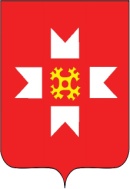 «МОЖГА  ЁРОС» МУНИЦИПАЛ  КЫЛДЫТЭЛЭН ЭСКЕРОНЪЯ НО ЛЫДЪЯНЪЯ  ЁЗЭТЭЗ